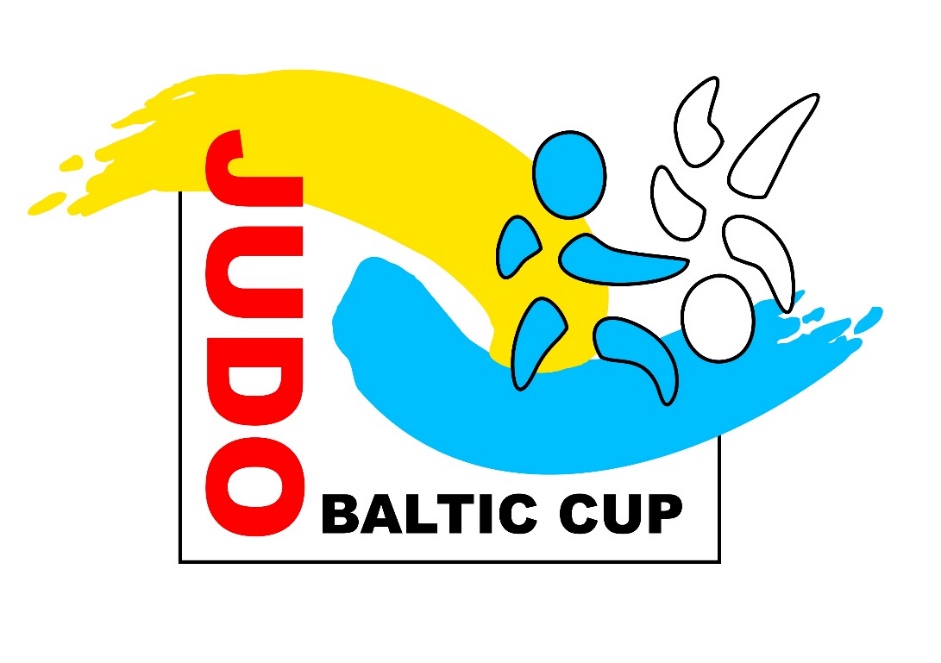 JUDO BALTIC CUP Dzieci U11, U13, U15, U18 i U2102-06. czerwca 2023r. Gdynia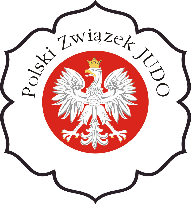 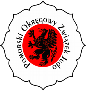 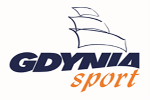 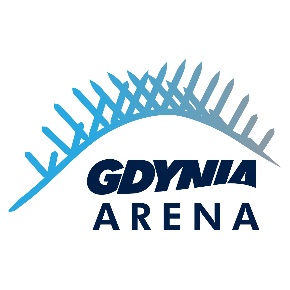 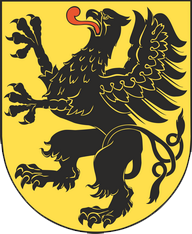 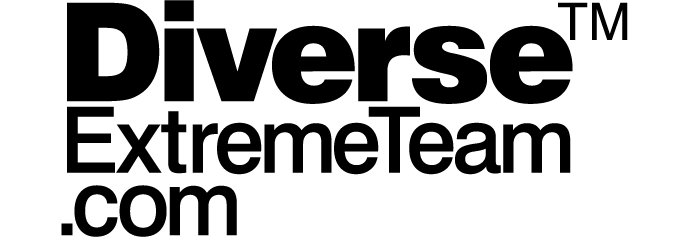 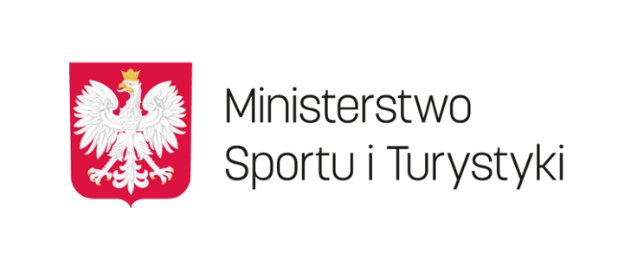 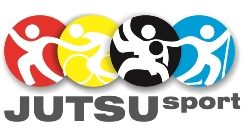 Honorowy Patronat Prezydenta Miasta Gdyni Wojciecha Szczurka2. PROGRAM (godzinowy)Camp z Kadrą Narodowa Kadetów PZjudoJudo Baltic Cup młodzików U15 , U 18 oraz Juniorów młodszych U 21 oraz Camp – rejestracja                           i zgłoszenia przez pzjudo.pl3. MIEJSCE ZAWODÓW Hala Gdynia Arena ul. Kazimierza Górskiego 8.  Gdynia4. BIURO ZAWODÓW Hala Gdynia Arena ul. Kazimierza Górskiego 8.  GdyniaKierownik Zawodów : Jarosłąw Wołowicz tel. +48501498167, e-mail zawody@pzjudo.plKierownik biura zawodów P. Bogdan Gruba tel. +48 504159015, adres e-mail judo.balticcup@interia.pl 02.06.2023r. (piątek) od 12:00-21:00 5. ZASADY UCZESTNICTWA W ZAWODACH / SYSTEM ZAWODÓWZgłoszeni zawodnicy muszą aktualne badania sportowo – lekarskie, oraz Ubezpieczenie od NNWZawody zostaną rozegrane na ( U11, U13, U15, U18 i U21 – 6 mat) pole walki 7m-7m, wymiary zewnętrznego pasa ochronnego 3m, wymiary pasa bezpieczeństwa pomiędzy matami- 3m) systemem zgodnie z Regulaminem Sportowym Polskiego Związku Judo.6. WIEK STARTUJĄCYCH, STOPIEŃ SZKOLENIOWY, CZAS WALKIU11- 2min (  2013-2014 ) 5kyuU13- 2min ( 2011-2012  ) 5kyuU15- 3min ( 2009-2010) 4 kyuU18- 4 min ( 2006-2007-2008) 3 kyuU21- 4 min ( 2005-2004-2003) 3 kyu7. KATEGORIE WAGOWEU11 (2013-2014)U11 Dziewczęta- 8 kategorii wagowych ustalone po weryfifakcjiU11 Chłopcy: -25,27,29,32,35, 38, 42, 46, 50, 55, 60, 66, +66U13 (2011-2012 )U13 Dziewczęta- 8 kategorii wagowych ustalone po weryfifakcjiU13 Chłopcy-     -29, 32,35, 38, 42, 46, 50, 55, 60, 66, 73, +73U15 ( 2009-2010) Młodziczki U15 W:-36kg,-40kg,-44kg, -48kg, -52kg,-57kg, -63kg, -70kg, +70kgMłodzicy  U15 M: -38kg,-42kg,-46kg,-50kg,-55kg,-60kg,-66kg,-73kg,-81kg,-90kg. +90kgU 18 ( 2006-2007- 2008 )Juniorki Młodsze -40kg,-44kg, -48kg, -52kg,-57kg, -63kg, -70kg, +70kg                                                                       Juniorzy młodsi : -46kg,-50kg,-55kg,-60kg,-66kg,-73kg,-81kg,-90kg,+90kgU21 ( 2005-2004-2003 ) Juniorki :-44kg,-48kg,-52kg,-57kg,-63kg,-70kg,-78kg,+78kg Juniorzy ; -55kg,-60kg,-66kg,-73kg,-81kg,-90kg,-100kg,+100kg8. ZGŁOSZENIA DO ZAWODÓW (do dnia 31.05. 2023r. )- limit zawodnikówKluby dokonują zgłoszenia do zawodów grup wiekowych U11 i U13 przez stronę www.judobalticcup.eu do 31.05.2023 roku do godziny 24:00Zgłoszenia dokonane w innym trybie (e-mailem, faksem) nie będą uwzględniane! Tryb dokonania korekt na miejscu po weryfikacji wagiOpłata startowa – 80 zł  U11 i U13 od każdego zgłoszonego zawodnika/zawodniczkiOpłata startowa 100 zł U15, U18 i U21 od każdego zgłoszonego zawodnika/zawodniczkiOpłata za udział w Campie – 50 zł od każdego zawodnikaProsimy w mailu wysłać dane do faktury, dokument będzie do odbioru w biurze w trakcie trwania zawodów. Opłata startowa przelewem przed zawodami jest warunkiem dopuszczenia do zawodów.9. WAŻENIE TOLERANCJA WAGOWAPodczas oficjalnego ważenia zawodnicy muszą posiadać dokument tożsamości. Nie ma tolerancji wagowej. W sytuacji gdy zawodnik nie posiada wagi w której był zgłoszony, automatycznie zostanie przypisany do kategorii wagowej do jakiej limicie aktualnie się mieści. Uwaga: W trosce o bezpieczeństwo i zminimalizowanie liczby ważących się jednego dnia, ważenie odbywać się będzie w piątek 4 wagi. Zawodniczka, zawodnik może ważyć się tylko raz.10. KOSZTY UCZESTNICTWAUczestniczące klubyOpłata startowa - 100 zł Oplata Camp – 50 zł11. SPRAWY SĘDZIOWSKIESędzia główny: Jarosław NiewiadomskiSędziowanie zgodnie z przepisami walk PZJudo 2022                          12. ZAKWATEROWANIE I WYŻYWIENIE Zakwaterowanie zawodnicy i trenerzy Hotel  Dom Marynarza: (+48 58) 622 00 25-6, hotel@dommarynarza.pl, rezerwacja do 24 naja 2023,      HOSTEL CITY CENTER GDYNIA, Gdynia , Skwer Kościuszki 13,hostelccgdynia@gmail.com, tel. 512 225 155–  rezerwacja do 24 maja   2023.       Hotel Antares :   +48 58 623 36 39,info@hotelantares.pl, – booking till  do 20 May, 2023.       Hotel Blic, Jana z Kolna 6, 81-351 Gdynia, tel. +48 58 78 30 300 recepcja@hotelblick.plDom Studenta Akademii Morskiej;tel.585586329, sdm3@am.gdynia.pl,  50 zł osoba bez śniadania, Gdynia ul. Beniowskiego 15/17Możliwość rezerwacji śniadań 30 zł oraz obiadów 35 zł na Hali zawodówWyżywienie : Na hali można wykupić posiłki bezpośrednio , które będą serwowane na Hali zawodów : można zakupić przekąski, obiady i napoje podczas trwania Turnieju13. JUDOGIObowiązują judogi białe  typu plecionka. pierwsza/-y wyczytany zakłada judogi białe, druga/-i  czerwoną przepaskęDo dekoracji obowiązuje judogi koloru białego.14. WYRÓŻNIENIA I NAGRODY Za miejsca 1-3 medaleZa miejsca 1-5 dyplomy 15. INNE INFORMACJEZawodniczki/zawodnicy muszą posiadać ubezpieczenie od następstw nieszczęśliwych wypadków NNW, odpowiedzialność za zapewnienie ubezpieczenia dla uczestników zawodów spoczywa na klubach.Zawodniczki/zawodnicy muszą posiadać ważne orzeczenie badań lekarskich wg aktualnie obowiązujących przepisów. Za ważność badań lekarskich odpowiada zawodnik, a w przypadku zawodnika niepełnoletniego jego rodzic lub opiekun prawny. Na klubie spoczywa obowiązek weryfikacji ważności badań Organizator nie ponosi odpowiedzialności za wydarzenia zaistniałe poza regulaminem zawodów.18. PODSTAWOWE ZASADY UCZESTNICTWAWszyscy uczestnicy zawodów - kluby, trenerzy, oficjele i zawodnicy muszą akceptować i respektować uprawnienia przedstawicieli PZ Judo, statut PZ Judo, Regulamin sportowy PZ Judo, zasady sędziowania IJF oraz zasady Antydopingowe POLADA. Osoby uznane za działające przeciwko tym zasadom i regułom mogą zostać zawieszone lub wydalone z imprezy.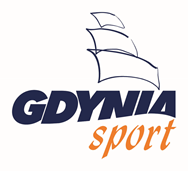 Życzymy miłego pobytu w Gdyni1. ORGANIZATORZYUKS OPTYGdyńskie Centrum Sportu, Urząd Miasta GdyniaPolski Związek Judo, , POZJUDO w GdańskuUrząd Marszałkowski Gdańsk02.06.2023r. ( piątek ) Hala Gdynia Arena ul. Kazimierza Górskiego 802.06.2023r. ( piątek ) Hala Gdynia Arena ul. Kazimierza Górskiego 811:00-12:00Waga oficjalna dzieci U 11 rok urodzenia 2014-2013 ( 3 wagi)12:00-12:30Weryfikacja i losowanie system shiai oraz wspólna rozgrzewka12:45Rozpoczęcie walk eliminacyjnych , repasażowych do finałów ( 6 mat ) U1115:00-15:30 Waga oficjalna dzieci U13 rok urodzenia 2011-2012 ( 3 wagi)15:30-16:00Weryfikacja i losowanie system shiai oraz wspólna rozgrzewkaOk 16:00Rozpoczęcie walk eliminacyjnych , repasażowych do finałów ( 6  mat ) U1319:00-20:00Waga oficjalna U1503.06.2023r. ( sobota ) Hala Gdynia Arena ul. Kazimierza Górskiego 803.06.2023r. ( sobota ) Hala Gdynia Arena ul. Kazimierza Górskiego 86:30-7:30Waga nieoficjalna zawody młodziczek i młodzików U157:30-8:30Waga oficjalna zawody młodziczek i młodzików U158:30-10:00Weryfikacja ostateczna i losowanie U1510:15Rozpoczęcie zawodów U15: walki eliminacyjne, repasażowe, walki o medaleCeremonia dekoracji  w trakcie zawodów 13:00-14:00 Waga nieoficjalna zawody juniorek U21  Kobiet15:00-16:00 Waga oficjalna  juniorek U21 Kobiet16:00-16:30Weryfikacja ostateczna i losowanie U21 KobietOk 17:00Rozpoczęcie zawodów U21 kobiet: walki eliminacyjne, repasażowe, walki o medaleCeremonia dekoracji  w trakcie zawodów 19:00-20:00Waga oficjalna U1804.06.2023r. ( niedziela ) Hala Gdynia Arena ul. Kazimierza Górskiego 804.06.2023r. ( niedziela ) Hala Gdynia Arena ul. Kazimierza Górskiego 86:30-7:30Waga nieoficjalna zawodów juniorów i juniorek młodszych U18 7:30-8:30Waga oficjalna zawodów juniorów i juniorek młodszych U18 8:30-10:00Weryfikacja ostateczna i losowanie10:15Rozpoczęcie zawodów U18: walki eliminacyjne, repasażowe, walki o medaleCeremonia dekoracji  w trakcie zawodów 13:00-14:00 Waga nieoficjalna zawody juniorów U21 Mężczyzn14:00-15:00 Waga oficjalna zawody juniorów U21 Mężczyzn15:00-16:30Weryfikacja ostateczna i losowanieOk 17:00Rozpoczęcie zawodów U21 mężczyzn: walki eliminacyjne, repasażowe, walki o medaleCeremonia dekoracji w trakcie zawodów05.06.2023r. ( poniedziałek ) Hala Gdynia Arena ul. Kazimierza Górskiego 805.06.2023r. ( poniedziałek ) Hala Gdynia Arena ul. Kazimierza Górskiego 810:00 Trening Camp U15-U18-U2116:00Trening Camp U15-U18-U2106.06.2023r. ( wtorek ) Hala Gdynia Arena ul. Kazimierza Górskiego 806.06.2023r. ( wtorek ) Hala Gdynia Arena ul. Kazimierza Górskiego 89:00 Trening Camp U15-U18-U2112:00Trening Camp U15-U18-U21